Tarafımca yukarıda vermiş olduğum bilgilerin doğruluğunu kabul ediyorum.Başvuru tarihinden itibaren 6 aydan fazla süre geçen yayınlar için daha önce başka bir kurumdan bilimsel çalışma destek puanı almadığımı taahhüt ederim.                                                                                                                                                                                                  Adı-Soyadı:                                                                                                                                                                                                          Ünvanı:                                                                                                                                                                                                             Tarih:                                                                                                                                                                                                              İmza: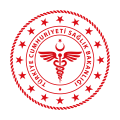 T.C.DENİZLİ VALİLİĞİİL SAĞLIK MÜDÜRLÜĞÜDenizli Devlet HastanesiBİLİMSEL ÇALIŞMALARA DESTEK PUANI BAŞVURU FORMU (EK-2)Sıra NoBaşvuru Sahibi Adı-Soyadı / Ünvanı ve ORCID NoYayının AdıYayın Türü Araştırma Makalesi,( 1. 2. ve 3.lük ödülü alan Ulusal/Uluslararası Sözlü/Poster Bildiri vb.)Yayınlandığı Derginin AdıDerginin Yer Aldığı İndeksİsim Sıra Listesi ve Yazarın SırasıISSN NoYayın TarihiUlusal veya Uluslararası kongrenin adı (Sözlü/Poster Bildiri için)Puanı12345678